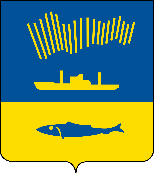 АДМИНИСТРАЦИЯ ГОРОДА МУРМАНСКАП О С Т А Н О В Л Е Н И Е                                                                                                                    №   В соответствии с Федеральным законом от 06.10.2003 № 131-ФЗ                                 «Об общих принципах организации местного самоуправления в Российской Федерации», Уставом муниципального образования городской округ город-герой Мурманск в целях урегулирования вопроса оперативного руководства муниципальным унитарным предприятием муниципального образования городской округ город-герой Мурманск п о с т а н о в л я ю: 1. Внести в приложение к постановлению администрации города Мурманска от 11.03.2010 № 349 «Об определении уполномоченных органов»                         (в ред. постановлений от 29.06.2011 № 1123, от 12.08.2011 № 1429, от 30.03.2012 № 622, от 17.04.2012 № 780, от 20.07.2012 № 1685, от 27.11.2012 № 2805,                          от 11.12.2012 № 2952, от 28.02.2013 № 399, от 18.06.2013 № 1498, от 30.10.2013 № 3035, от 03.06.2014 № 1695, от 11.03.2015 № 675, от 27.03.2015 № 814,                                  от 28.04.2015 № 1060, от 12.05.2016 № 1278, от 12.04.2017 № 1026, от 20.04.2017 № 1138, от 01.09.2017 № 2863, от 30.03.2018 № 864, от 04.06.2018 № 1631,                           от 15.06.2018 № 1774, от 18.06.2018 № 1784, от 23.07.2018 № 2257, от 09.09.2020 № 2103, от 22.12.2021 № 3324, от 25.05.2022 № 1366, от 25.04.2023 № 1518) следующие изменения:1.1. Графу «Муниципальные предприятия, учреждения города Мурманска» строки «Комитет по жилищной политике администрации города Мурманска» изложить в новой редакции: «Мурманское муниципальное унитарное предприятие «Жилэксплуатация»; муниципальное казенное учреждение «Новые формы управления».1.2. Графу «Муниципальные предприятия, учреждения города Мурманска» строки «Комитет имущественных отношений города Мурманска» изложить в новой редакции: «мурманское муниципальное унитарное предприятие «Здоровье»; муниципальное унитарное предприятие «Мурманская управляющая компания»; Мурманское муниципальное казенное учреждение «Центр по контролю за использованием муниципального имущества».2. Отделу информационно-технического обеспечения и защиты информации администрации города Мурманска (Кузьмин А.Н.) разместить настоящее постановление на официальном сайте администрации города Мурманска в сети Интернет.3. Редакции газеты «Вечерний Мурманск» (Сирица Д.В.) опубликовать настоящее постановление.4. Настоящее постановление вступает в силу со дня официального опубликования.5. Контроль за выполнением настоящего постановления оставляю за первым заместителем главы администрации города Мурманска Доцник В.А.Глава администрации города Мурманска                                                                         Ю.В. Сердечкин